Состав Совета старшеклассников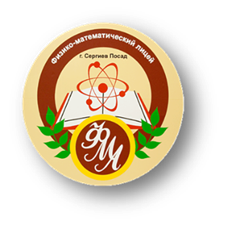 (2018 – 2019 учебный год)Председатель Совета старшеклассников: Калмыкова АлександраЗаместитель председателя: Княжев АлексейУчебный сектор: Федин Илья, Федоренко Екатерина,  Васильев Александр, Тиханов Андрей  Пресс – центр: Пилюгаев Андрей, Брусова Мария, Козлов Максим, Леткова Людмила, Ивашина ЮлияКультурно – массовый сектор «Досуг»: Можаева Мария, Белкин Максим, Лысенко Дмитрий, Вандышева Елизавета, Куретова АнастасияСпортивный сектор: Петроченков Илья, Чибисов Антон, Фадеев Олег,  Бабушин ПавелТрудовой сектор: Шпак Максим, Марин Тимофей, Морозова Василиса,  Езелев Алексей  